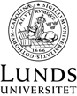 Institutionen för kulturvetenskaper Kandidatprogram i digitala kulturer LITTERATURLISTA Kandidatprogram i digitala kulturer – 
DIKA 15 Digitala kulturer: Projektarbete 1, 4 hpGodkänd av institutionsstyrelsen 10.10.2011, 
reviderad via kursplanegruppen 10.05.2024Kurslitteratur Marttala, Anders & Karlsson, Åke (2011). Projektboken. Metod och styrning för lyckade projekt. 2:a uppl. Lund: Studentlitteratur. ISBN 978-91-440742-4-5 (i urval 100 s.) Texter omfattande ca 50 s. tillkommer. Dessa texter väljs med utgångspunkt i terminens tema och delvis i samråd med kursens lärare. 

Totalt antal sidor: 150 s.